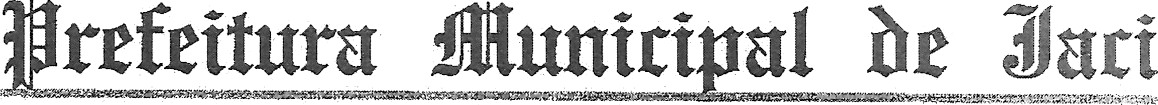 Praça Dom Lafayete Libaneo, 700 - Centro - FONE/FAX: (17) 3283-1192 - CEP 15155-000 E•mail: prefeitura@jaci.sp.gov.ür - CNPJ(MF): 45.142.684/0001-02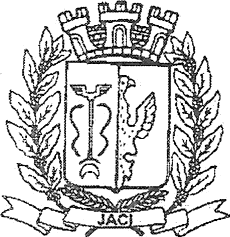 ESTADO DE SÃO PAULOLEI N° 2.243, DE 06 DE AGOSTO DE 2.020.Autoriza o Executivo a abrir Credito mspecial Suplementar no até valor de R$ 301.123,00 (trezentos e um mil e cento e vinte e três reais).Rafael Tridico, Prefeito do Municipio de Jaci, Comarca de Mirassol, Estado de São Paulo, usando das atribuições que lhe são conferidas por lei:Faz saber que a Cãmara Municipal de Jaci aprovou e ele sanciona e promulga a seguinte Lei:Art. 1º Fica aprovado  na  contabilidade da Prefeitura um crédito especial suplementar atê valor de R$ 301.123,00 (trezentos e um mil e cento e vinte e três reais), seguinte classificação orçamentaria:10  301  1 010   2155  0000  —   at:rudimenCo  in Ce9-ral a evide10   301   1010   2 s 55   0000   —  manut:enj3o   do   f'tindo   Muni e •í gol6 . 3.  90 . 30 . 00	zaate=*aí   de   Cozst   tz›aoJ . 3. 90 . 32 . 00	zaaCez-ian ,	Reza	ou	feriços ;parad:Esf:z-L oulçâo pua8ul t-aJ  . 3.  90 . 36.  00	ouf:com	v ez   -‹rz“ ‹fio•    de	desce:i.xos	-	per  soaEM sfi aaJ  . 3.   90  . 39.    00	ou  Cz-os	v ez   -‹rfiç o a	de	8eacelaos	-	pes soa•j tz xúd:R c•a	0 . 05. 00	-	312 . 023	-	cozozza	vez-us	-enfrentamento - covid 29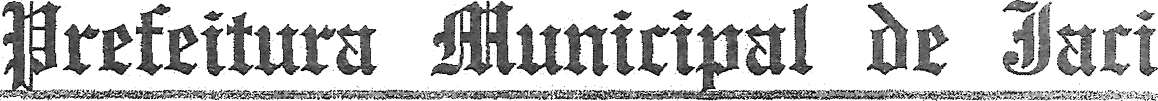 Praça Oom Lafayete Libaneo, 700 - Centro - FONE/FAX: (17) 3283-1192 - CEP 15155-000 E-mail: prefeitura@jaci.sp.gov.br • CNPJ(MF): 45.142.684/0001•02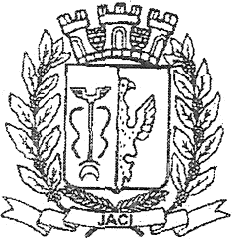 ESTABO DE SÂO PAUL6Art. 2’ - O crédito especial aprovado por esta lei serâ aberto com os recursos, no valor de RS 301.123,00 (trezentos e um mil e cento e vinte e tr%s reais), provenientes de receitas de repasses de recursos federais.Art. 3º - Esta lei entrará em vigor na data de sua publicação, revogadas as disposições em contrário.06 de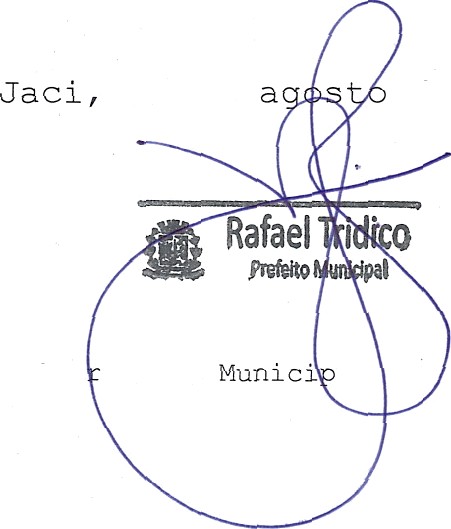 Publicada e Registrada na Sec etaria Na data supra.de 2.020.al